Министерство образования и молодежной политики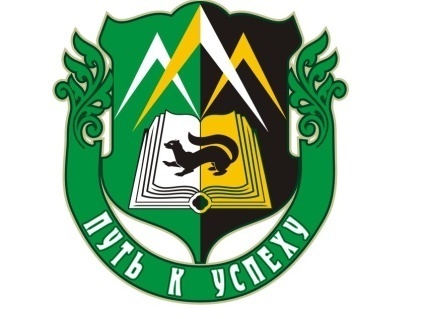 Свердловской областигосударственное автономное профессиональное образовательное учреждение  Свердловской области«Уральский горнозаводской колледж имени Демидовых»           СОГЛАСОВАНО:                                                  УТВЕРЖДАЮ:            на заседании методического совета                    Директор  ГАПОУ СО «УрГЗК            Протокол №____                                                   ____________Т.М.Софронова            от «____»__________2023г.                                 «_____»_____________2023г.Положение о проведенииобластной дистанционной олимпиады по информатикедля обучающихся профессиональных образовательных организаций Свердловской областиНевьянск 20231.Общие положения1.1.Настоящее  Положение определяет порядок организации и проведения областной дистанционной олимпиады по информатике (далее- Олимпиада), её организационное, методическое обеспечение, порядок участия в Олимпиаде и определения победителей и призёров.1.2.Олимпиада проводится ГАПОУ СО «Уральский горнозаводской колледж имени Демидовых» в дистанционной форме 21 февраля 2023 года с 10.00 до 12.30 часов1.3.Участники Олимпиады - обучающиеся  профессиональных образовательных организаций Свердловской области. Количество участников от одной профессиональной образовательной организации – не более 3 человек.1.4.Обучающиеся ГАПОУ СО «Уральский горнозаводской колледж имени Демидовых» принимают участие в Олимпиаде на общих основаниях.2.  Цель и задачи Олимпиады2.1.Цель  проведения Олимпиады:развитие познавательной активности и повышения уровня подготовки обучающихся профессиональных образовательных организаций по учебной дисциплине информатика2.2. Задачи Олимпиады:формировать у обучающихся интерес к изучению учебных дисциплин информатика и информационные технологии, в том числе через самостоятельную работу по углублениюзнаний и освоению практических умений;развивать у обучающихся умение анализировать информацию, интегрировать знания и применять их для решения практических задач;создать условия для проверки знаний обучаемых через дистанционную систему оценки качества среднего профессионального образования.3. Организационный комитет и жюри Олимпиады3.1.Организационный комитет Олимпиады:устанавливает регламент проведения Олимпиады,организует методическое  обеспечение проведения Олимпиады,формирует жюри Олимпиады,рассматривает апелляции участников в день объявления итогов  Олимпиады,обеспечивает информационное  освещение  проведения Олимпиады  и размещает информацию  о результатах  Олимпиады на официальном сайте ГАПОУ СО «УрГЗК» (http://urgzu.ru);оформляет  грамоты  победителям и  призёрам Олимпиады, благодарности руководителям  участников, сертификаты участникам;составляет  отчётный протокол  о проведении Олимпиады.3.2.Жюри Олимпиады:проверяет и оценивает результаты выполнения олимпиадных заданий участниками;определяет  победителей и призёров Олимпиады;рассматривает  апелляции участников.3.4.Состав жюри Олимпиады:Председатель: Софронова Татьяна Михайловна, директор ГАПОУ СО УрГЗК им. Демидовых;Дерягин Антон Владиславович, преподаватель математики и информатики ГАПОУ СО УрГЗК им. Демидовых;Чижова Любовь Николаевна, методист ГАПОУ СО УрГЗК им. Демидовых;Тереня Евгений Валерьевич, программист ГАПОУ СО УрГЗК им. Демидовых;4.Организация Олимпиады и содержание заданий4.1.Участникам Олимпиадынеобходимо с 26 января по 17февраля2023 года отправить заявку посредством заполнения гугл-формы по ссылке https://docs.google.com/forms/d/e/1FAIpQLSeMhhZcSR8cX8BQZnL3qOmw_TIAEjlipF-l0oEsx6FyXSYn4Q/viewform?usp=sf_link4.2. Не позднее 20 февраля участникам на почту, указанную в заявке придет ссылку, на гугл-форму, содержащую задания4.3. Доступ к заданиям олимпиады будет открыт 21 февраля 2023 года, в период с 10.00 до 12.30 4.2. Задания разрабатываются преподавателями, по темам: «Информация», «Единицы измерения информации», «Позиционные системы счисления», «Алгоритмы».4.2. Олимпиада состоит из двух частей: часть 1- тест (10 заданий закрытого типа, с кратким ответом), часть 2 - 5 практических задания: оформление текста в текстовом процессоре, вычисления и визуализация данных в табличном процессоре, написание программы. Ответы на первую часть вносятся в гугл-форму. Решение 2 части необходимо загрузить в соответствующее поле в гугл форме.4.4. Участники Олимпиады при выполнении  заданий практической части могут использовать следующее программное обеспечение:пакет MSOfficeили OpenOffice, язык программирования:Pascal, Python, Basic, С,C++,C# 4.3. Задания Олимпиады выполняются участниками самостоятельно. В случае выявления несамостоятельного выполнения заданий жюри Олимпиады оставляет за собой право не засчитывать результат (за задание будет поставлено 0 баллов.4.4. Максимальное количество баллов за выполнение заданий–27 баллов(часть 1-10 баллов, часть 2- 17 баллов).5. Подведение итогов Олимпиады и  награждение 5.1. Итоги олимпиады будут подведены до 3 марта2023 года (включительно) и размещены на официальном сайте ГАПОУ СО «Уральский горнозаводской колледж» (http://urgzu.ru).5.2.По результатам проведения Олимпиады определяется личное первенство.5.3.Победителями и призёрами Олимпиады признаются участники, набравшие:от 27 до 25 баллов – 1 место,от 25 до 23 баллов – 2 место,от 22 до 20 баллов  – 3 место.5.4. Победители и призёры олимпиады награждаются грамотами за  I,  II и III место.5.5.Участники, набравшие меньше 18 баллов,  получают сертификаты.5.6.Преподаватели, подготовившие победителей и призёров олимпиады,  награждаются благодарностями.5.7.Рассылка наградных документов будет осуществлена на указанные в бланках ответов  адреса электронных почт до 10.03.2022 г.6.Контактная информация6.1.Контакты образовательной организации: ГАПОУ СО «Уральский горнозаводской колледж имени Демидовых», г.Невьянск, ул. Дзержинского, 6а. Тел.: 8(34356) 4-42-42; e-mail: urgzu@ mail.ru.6.2.Контакты организаторов Олимпиады: Дерягин Антон Владиславович, преподаватель,  тел. 89122251576, e-mail: deryaginanton@yandex.ru